Hieroglyphics #2:Try to determine the phrase associated with arranged letters. For example, if you saw “HE’S/HIMSELF” the correct answer would be “He is beside himself.”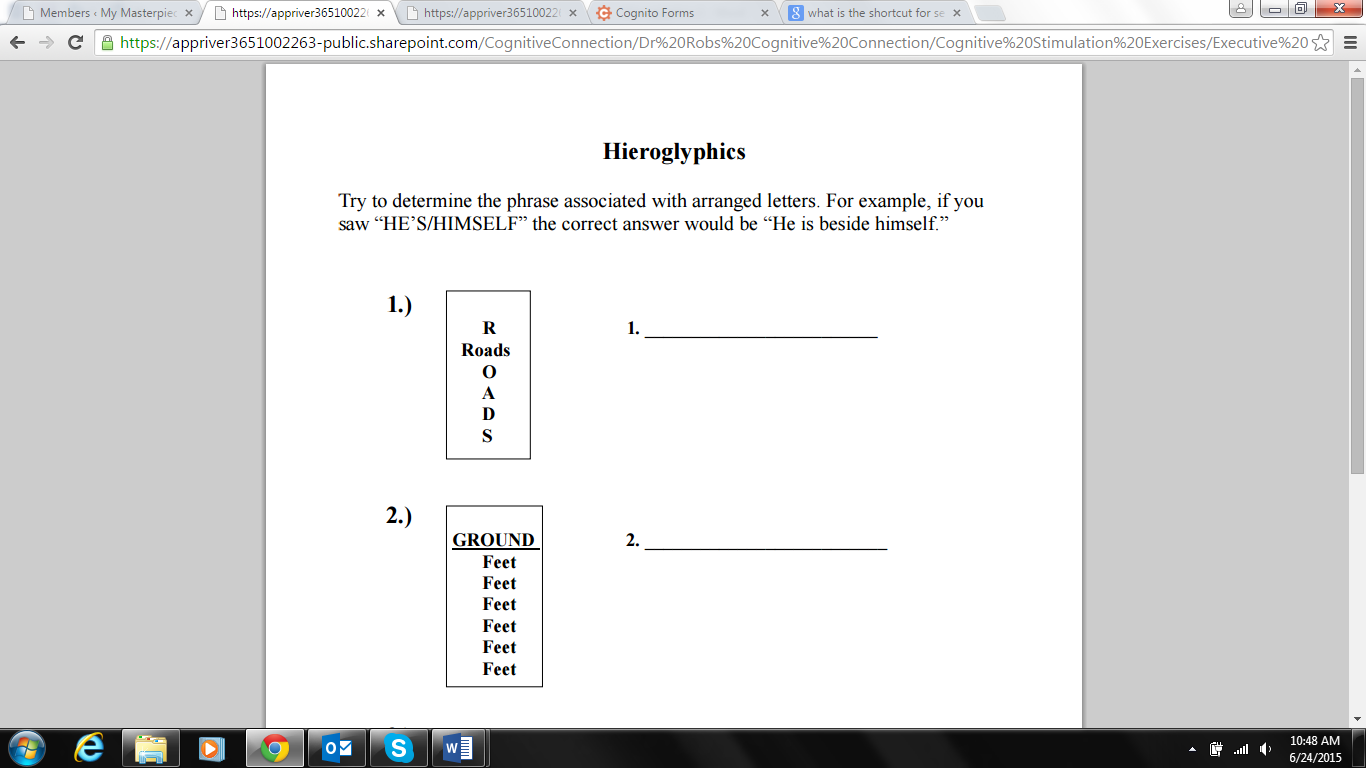 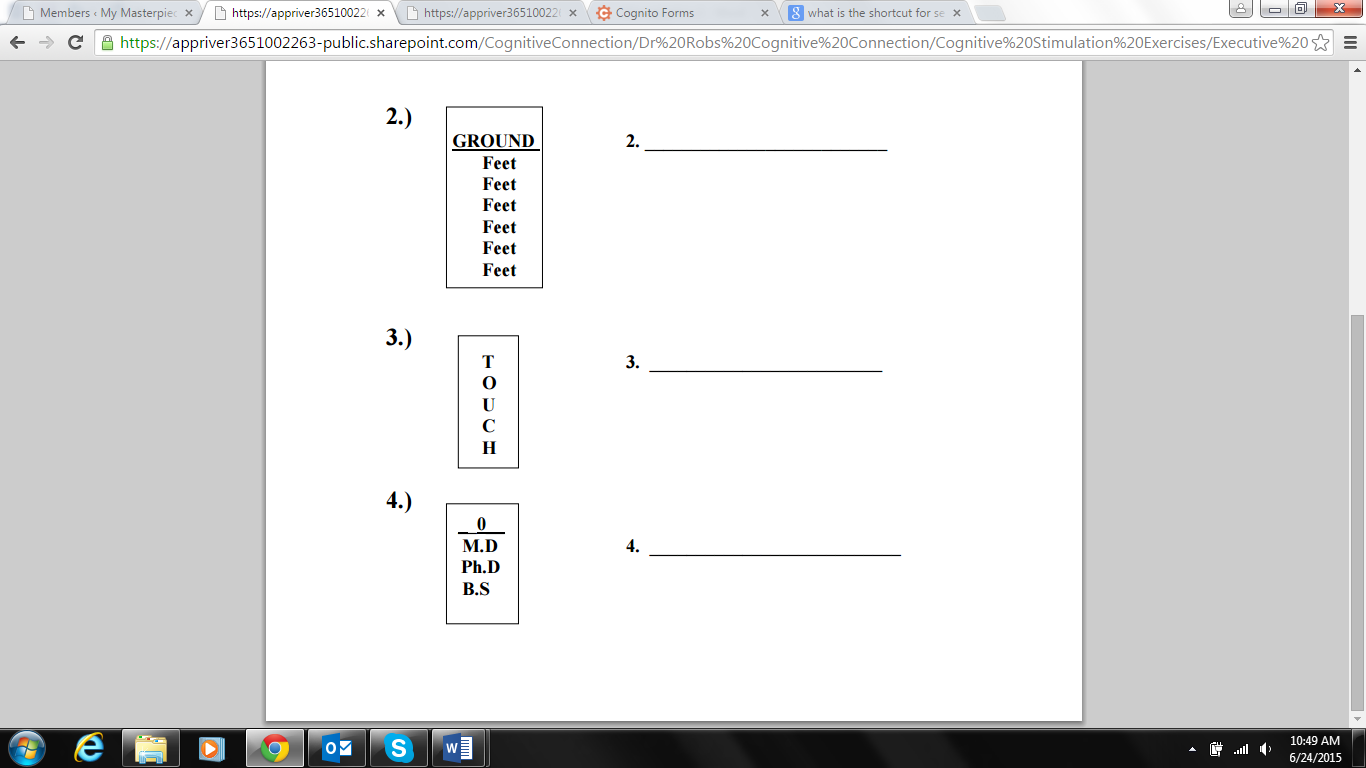 Hieroglyphics #2: SOLUTIONSCross roads2. Six feet under ground3. Touchdown4. Three degrees below zero